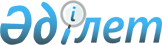 Жітіқара ауданының 2022-2024 жылдарға арналған аудандық бюджеті туралыҚостанай облысы Жітіқара ауданы мәслихатының 2021 жылғы 29 желтоқсандағы № 96 шешімі. Қазақстан Республикасының Әділет министрлігінде 2021 жылғы 30 желтоқсанда № 26237 болып тіркелді.
      Қазақстан Республикасы Бюджет кодексінің 45-бабы 4-тармағына, 75-бабы 2-тармағына, "Қазақстан Республикасындағы жергілікті мемлекеттік басқару және өзін-өзі басқару туралы" Қазақстан Республикасы Заңының 6-бабы 1-тармағының 1) тармақшасына сәйкес Жітіқара аудандық мәслихаты ШЕШІМ ҚАБЫЛДАДЫ:
      1. Жітіқара ауданының 2022-2024 жылдарға арналған аудандық бюджеті тиісінше 1, 2 және 3-қосымшаларға сәйкес, оның ішінде 2022 жылға мынадай көлемдерде бекітілсін:
      1) кірістер – 6 703 725,8 мың теңге, оның ішінде:
      салықтық түсімдер бойынша – 3 837 948,0 мың теңге;
      салықтық емес түсімдер бойынша – 49 535,0 мың теңге;
      негізгі капиталды сатудан түсетін түсімдер бойынша – 19 464,0 мың теңге;
      трансферттер түсiмi бойынша – 2 796 778,8 мың теңге;
      2) шығындар – 6 884 684,5 мың теңге;
      3) таза бюджеттік кредиттеу – 246 796,0 мың теңге, оның ішінде:
      бюджеттік кредиттер – 283 701,0 мың теңге;
      бюджеттік кредиттерді өтеу – 36 905,0 мың теңге;
      4) қаржы активтерімен операциялар бойынша сальдо – 36 025,0 мың теңге;
      5) бюджет тапшылығы (профициті) – -463 779,7 мың теңге;
      6) бюджет тапшылығын қаржыландыру (профицитін пайдалану) – 463 779,7 мың теңге.
      Ескерту. 1-тармақ жаңа редакцияда - Қостанай облысы Жітіқара ауданы мәслихатының 02.12.2022 № 208 шешімімен (01.01.2022 бастап қолданысқа енгізіледі).


      2. 2022 жылға арналған облыстық бюджеттен аудандық бюджетке берілетін бюджеттік субвенциялар көлемі 1 069 661,0 мың теңге сомасында белгіленгені ескерілсін.
      3. Аудандық бюджеттен Жітіқара ауданының аудандық маңызы бар қаласының, ауылдарының, ауылдық округтерінің бюджеттеріне берілетін бюджеттік субвенциялар көлемдері белгіленсін:
      1) 2022 жылға арналған аудандық бюджеттен Жітіқара ауданының аудандық маңызы бар қаласының, ауылдарының, ауылдық округтерінің бюджеттеріне берілетін бюджеттік субвенциялар 250 457,0 мың теңге сомасында, оның ішінде:
      Жітіқара қаласы – 97 640,0 мың теңге;
      Аққарға ауылы – 12 074,0 мың теңге;
      Забелов ауылы – 13 775,0 мың теңге;
      Милютин ауылы – 11 870,0 мың теңге;
      Пригородный ауылы – 21 789,0 мың теңге;
      Приречный ауылы – 10 106,0 мың теңге;
      Степной ауылы – 11 820,0 мың теңге;
      Чайковский ауылы – 12 480,0 мың теңге;
      Ырсай ауылы – 11 976,0 мың теңге;
      Большевик ауылдық округі – 18 134,0 мың теңге;
      Мүктікөл ауылдық округі – 17 786,0 мың теңге;
      Тоқтаров ауылдық округі – 11 007,0 мың теңге.
      2) 2023 жылға арналған аудандық бюджеттен Жітіқара ауданының аудандық маңызы бар қаласының, ауылдарының, ауылдық округтерінің бюджеттеріне берілетін бюджеттік субвенциялар 203 793,0 мың теңге сомасында, оның ішінде:
      Жітіқара қаласы – 51 132,0 мың теңге;
      Аққарға ауылы – 12 193,0 мың теңге;
      Забелов ауылы – 13 761,0 мың теңге;
      Милютин ауылы – 12 003,0 мың теңге;
      Пригородный ауылы – 22 037,0 мың теңге;
      Приречный ауылы – 10 094,0 мың теңге;
      Степной ауылы – 11 842,0 мың теңге;
      Чайковский ауылы – 12 506,0 мың теңге;
      Ырсай ауылы – 12 067,0 мың теңге;
      Большевик ауылдық округі – 18 290,0 мың теңге;
      Мүктікөл ауылдық округі – 17 847,0 мың теңге;
      Тоқтаров ауылдық округі – 10 021,0 мың теңге.
      3) 2024 жылға арналған аудандық бюджеттен Жітіқара ауданының аудандық маңызы бар қаласының, ауылдарының, ауылдық округтерінің бюджеттеріне берілетін бюджеттік субвенциялар 206 219,0 мың теңге сомасында, оның ішінде:
      Жітіқара қаласы – 51 847,0 мың теңге;
      Аққарға ауылы – 12 340,0 мың теңге;
      Забелов ауылы – 13 937,0 мың теңге;
      Милютин ауылы – 12 161,0 мың теңге;
      Пригородный ауылы – 22 299,0 мың теңге;
      Приречный ауылы – 10 192,0 мың теңге;
      Степной ауылы – 11 972,0 мың теңге;
      Чайковский ауылы – 12 670,0 мың теңге;
      Ырсай ауылы – 12 193,0 мың теңге;
      Большевик ауылдық округі – 18 452,0 мың теңге;
      Мүктікөл ауылдық округі – 18 048,0 мың теңге;
      Тоқтаров ауылдық округі – 10 108,0 мың теңге.
      4. 2022 жылға арналған аудандық бюджеттен облыстық бюджетке бюджеттік алып қоюлар көлемі 0,0 мың теңгені құрайтыны ескерілсін.
      5. 2022 жылға арналған Жітіқара ауданы Жітіқара қаласының, ауылдарының, ауылдық округтерінің бюджеттерінен аудандық бюджетке бюджеттік алып қоюлар көлемі 0,0 мың теңгені құрайтыны белгіленсін.
      6. Жітіқара ауданының жергілікті атқарушы органының 2022 жылға арналған резерві 153 726,7 мың теңге сомасында бекітілсін.
      Ескерту. 6-тармақ жаңа редакцияда - Қостанай облысы Жітіқара ауданы мәслихатының 02.12.2022 № 208 шешімімен (01.01.2022 бастап қолданысқа енгізіледі).


      7. 2022 жылға арналған аудандық бюджетте республикалық бюджеттен нысаналы трансферттер көзделгені ескерілсін, оның ішінде:
      1) Қазақстан Республикасында мүгедектердің құқықтарын қамтамасыз етуге және өмір сүру сапасын жақсартуға;
      2) мемлекеттік атаулы әлеуметтік көмекті төлеуге;
      3) үкіметтік емес ұйымдарда мемлекеттік әлеуметтік тапсырысты орналастыруға;
      4) нәтижелі жұмыспен қамтуды дамытуға;
      5) стационарлық және жартылай стационарлық үлгідегі медициналық-әлеуметтік мекемелер, үйде қызмет көрсету, уақытша болу ұйымдары, халықты жұмыспен қамту орталығы мемлекеттік ұйымдары қызметкерлерінің жалақысын көтеруге;
      6) мемлекеттік мәдениет ұйымдарының және архив мекемелерінің басқарушы және негізгі персоналына мәдениет ұйымдарындағы және архив мекемелеріндегі ерекше еңбек жағдайлары үшін лауазымдық айлықақысына қосымша ақылар белгілеуге;
      7) азаматтық қызметшілердің жекелеген санаттарының, мемлекеттік бюджет қаражаты есебінен ұсталатын ұйымдар қызметкерлерінің, қазыналық кәсіпорындар қызметкерлерінің жалақысын көтеруге;
      8) алынып тасталды - Қостанай облысы Жітіқара ауданы мәслихатының 11.07.2022 № 173 шешімімен (01.01.2022 бастап қолданысқа енгізіледі);


      9) Жітіқара қаласында 9 шағын ауданның жеке тұрғын үйлеріне инженерлік коммуникациялар (сумен жабдықтау, су бұру, электрмен жабдықтау, газбен жабдықтау) салу, 1-кезек;
      10) мәслихаттар депутаттары қызметінің тиімділігін арттыруға.
      Ескерту. 7-тармаққа өзгерістер енгізілді - Қостанай облысы Жітіқара ауданы мәслихатының 11.07.2022 № 173 (01.01.2022 бастап қолданысқа енгізіледі); 11.10.2022 № 201 (01.01.2022 бастап қолданысқа енгізіледі) шешімдерімен.


      7-1. 2022 жылға арналған аудандық бюджетте Қазақстан Республикасының Ұлттық қорынан нысаналы трансферттер көзделгені ескерілсін, оның ішінде:
      1) Жітіқара ауданы Чайковский ауылының сумен жабдықтау желілерін салуға;
      2) азаматтық қызметшілердің жекелеген санаттарының, мемлекеттік бюджет қаражаты есебінен ұсталатын ұйымдар қызметкерлерінің, қазыналық кәсіпорындар қызметкерлерінің жалақысын көтеруге;
      3) нәтижелі жұмыспен қамтуды дамытуға;
      4) стационарлық және жартылай стационарлық үлгідегі медициналық-әлеуметтік мекемелер, үйде қызмет көрсету, уақытша болу ұйымдары, халықты жұмыспен қамту орталығы мемлекеттік ұйымдары қызметкерлерінің жалақысын көтеруге;
      5) "Забелов ауылына кіреберіс" 0-10 километр аудандық маңызы бар автомобиль жолын орташа жөндеуге.
      Ескерту. Шешім 7-1-тармақпен толықтырылды - Қостанай облысы Жітіқара ауданы мәслихатының 11.07.2022 № 173 шешімімен (01.01.2022 бастап қолданысқа енгізіледі).


      8. 2022 жылға арналған аудандық бюджетте мамандарды әлеуметтік қолдау шараларын іске асыру үшін республикалық бюджеттен бюджеттік кредит түсімі көзделгені ескерілсін.
      9. 2022 жылға арналған аудандық бюджетте облыстық бюджеттен нысаналы трансферттер көзделгені ескерілсін, оның ішінде:
      1) шағын және орта бизнес субъектілері үшін салықтық жүктеменің төмендеуіне байланысты шығындарды өтеуге;
      2) мобильды орталықтардағы оқуды қоса алғанда, еңбек нарығында сұранысқа ие кәсіптер мен дағдылар бойынша жұмысшы кадрларды қысқа мерзімді кәсіптік оқытуға;
      3) алғашқы жұмыс орнына;
      4) ұрпақтар келісімшартына;
      5) Ұлы Отан соғысының қатысушылары мен мүгедектеріне Жеңіс күніне арналған біржолғы төлемдерге;
      6) шипажайлық-курорттық емделуге;
      7) арнаулы жүріп-тұру құралдарына;
      8) протездік-ортопедиялық құралдарына;
      9) "Забелов ауылына кіреберіс" 0-10 километр аудандық маңызы бар автомобиль жолын орташа жөндеуге;
      10) Зинатулла Зулхаиров көшесі бойындағы автомобиль жолының учаскесін ағымдағы жөндеуге;
      11) 5В шағын ауданда 11А, 12, 13 үйлердің бойындағы кварталішілік өткелді ағымдағы жөндеуге;
      12) Ибрая Алтынсарина көшесіне шығумен 11 шағын ауданда № 1, 2, 3 үйлердің бойындағы кварталішілік өткелді ағымдағы жөндеуге;
      13) алынып тасталды - Қостанай облысы Жітіқара ауданы мәслихатының 02.12.2022 № 208 шешімімен (01.01.2022 бастап қолданысқа енгізіледі);


      14) спорт нұсқаушыларының қосымша ставкаларын енгізуге;
      15) туберкулезбен ауыратындарға ай сайынғы әлеуметтік көмек көрсету;
      16) үйде оқитын мүгедек балаларға төлемдерді ұлғайту;
      17) алынып тасталды - Қостанай облысы Жітіқара ауданы мәслихатының 11.07.2022 № 173 шешімімен (01.01.2022 бастап қолданысқа енгізіледі);


      18) "Житикаракоммунэнерго" мемлекеттік коммунальдық кәсіпорыны орталық қалалық қазандығының ПТВМ-30 № 4 су жылыту қазандығын күрделі жөндеу;
      19) Жітіқара ауданы Пригородный ауылының көшесін жарықтандыруды монтаждау;
      20) Жітіқара ауданы Пригородный ауылындағы Автомобилистов көшесін орташа жөндеу;
      21) Жітіқара ауданы Пригородный ауылындағы Алтынсарина көшесін орташа жөндеу;
      22) Жітіқара ауданы Пригородный ауылындағы Дачная көшесін орташа жөндеу;
      23) Жітіқара ауданы, Пригородный ауылындағы Дорожная көшесін орташа жөндеу;
      24) Жітіқара ауданы, Пригородный ауылындағы Баймагамбетова көшесін орташа жөндеу;
      25) Жітіқара ауданы, Пригородный ауылындағы Вокзальная көшесін орташа жөндеу;
      26) алынып тасталды - Қостанай облысы Жітіқара ауданы мәслихатының 11.10.2022 № 201 шешімімен (01.01.2022 бастап қолданысқа енгізіледі);


      27) Жітіқара ауданы, Пригородный ауылындағы Станционная көшесін орташа жөндеу;
      28) Жітіқара ауданы, Пригородный ауылындағы Степная көшесін орташа жөндеу;
      29) алынып тасталды - Қостанай облысы Жітіқара ауданы мәслихатының 11.07.2022 № 173 шешімімен (01.01.2022 бастап қолданысқа енгізіледі);


      30) Қостанай облысы Жітіқара ауданы Приречный ауылындағы Степная көшесін орташа жөндеу;
      31) Жітіқара қаласында 9 шағын ауданның жеке тұрғын үйлеріне инженерлік коммуникациялар (сумен жабдықтау, су бұру, электрмен жабдықтау, газбен жабдықтау) салу, 1-кезек.
      Ескерту. 9-тармаққа өзгерістер енгізілді - Қостанай облысы Жітіқара ауданы мәслихатының 04.05.2022 № 159 (01.01.2022 бастап қолданысқа енгізіледі); 11.07.2022 № 173 (01.01.2022 бастап қолданысқа енгізіледі); 02.12.2022 № 208 (01.01.2022 бастап қолданысқа енгізіледі) шешімдерімен.


      10. Жітіқара ауданының аудандық бюджетінде кезекті қаржы жылына арналған секвестрлеуге жатпайтын бюджеттік бағдарламалардың тізбесі белгіленбегені ескерілсін.
      11. Осы шешім 2022 жылғы 1 қаңтардан бастап қолданысқа енгізіледі. Жітіқара ауданының 2022 жылға арналған аудандық бюджеті
      Ескерту. 1-қосымша жаңа редакцияда - Қостанай облысы Жітіқара ауданы мәслихатының 02.12.2022 № 208 шешімімен (01.01.2022 бастап қолданысқа енгізіледі). Жітіқара ауданының 2023 жылға арналған аудандық бюджеті
      Ескерту. 2-қосымша жаңа редакцияда - Қостанай облысы Жітіқара ауданы мәслихатының 11.10.2022 № 201 шешімімен (01.01.2022 бастап қолданысқа енгізіледі). Жітіқара ауданының 2024 жылға арналған аудандық бюджеті
      Ескерту. 3-қосымша жаңа редакцияда - Қостанай облысы Жітіқара ауданы мәслихатының 04.05.2022 № 159 шешімімен (01.01.2022 бастап қолданысқа енгізіледі).
					© 2012. Қазақстан Республикасы Әділет министрлігінің «Қазақстан Республикасының Заңнама және құқықтық ақпарат институты» ШЖҚ РМК
				
      Жітіқара аудандық мәслихатының хатшысы 

А. Кабиев
Мәслихаттың2021 жылғы 29 желтоқсандағы№ 96 шешіміне1-қосымша
Санаты
Санаты
Санаты
Санаты
Санаты
Сомасы, мың теңге
Сыныбы
Сыныбы
Сыныбы
Сыныбы
Сомасы, мың теңге
Кіші сыныбы
Кіші сыныбы
Кіші сыныбы
Сомасы, мың теңге
Атауы
Атауы
Сомасы, мың теңге
І. Кірістер 
І. Кірістер 
6703725,8
1
Салықтық түсімдер
Салықтық түсімдер
3837948,0
01
Табыс салығы 
Табыс салығы 
2195627,0
1
Корпоративтік табыс салығы
Корпоративтік табыс салығы
549476,0
2
Жеке табыс салығы
Жеке табыс салығы
1646151,0
03
Әлеуметтiк салық
Әлеуметтiк салық
1247191,0
1
Әлеуметтік салық
Әлеуметтік салық
1247191,0
04
Меншiкке салынатын салықтар
Меншiкке салынатын салықтар
282246,0
1
Мүлiкке салынатын салықтар
Мүлiкке салынатын салықтар
282246,0
05
Тауарларға, жұмыстарға және қызметтерге салынатын iшкi салықтар
Тауарларға, жұмыстарға және қызметтерге салынатын iшкi салықтар
105825,0
2
Акциздер
Акциздер
4344,0
3
Табиғи және басқа да ресурстарды пайдаланғаны үшiн түсетiн түсiмдер
Табиғи және басқа да ресурстарды пайдаланғаны үшiн түсетiн түсiмдер
71118,0
4
Кәсiпкерлiк және кәсiби қызметтi жүргiзгенi үшiн алынатын алымдар
Кәсiпкерлiк және кәсiби қызметтi жүргiзгенi үшiн алынатын алымдар
30363,0
08
Заңдық маңызы бар әрекеттерді жасағаны және (немесе) оған уәкілеттігі бар мемлекеттік органдар немесе лауазымды адамдар құжаттар бергені үшін алынатын міндетті төлемдер
Заңдық маңызы бар әрекеттерді жасағаны және (немесе) оған уәкілеттігі бар мемлекеттік органдар немесе лауазымды адамдар құжаттар бергені үшін алынатын міндетті төлемдер
7059,0
1
Мемлекеттік баж
Мемлекеттік баж
7059,0
2
Салықтық емес түсiмдер
Салықтық емес түсiмдер
49535,0
01
Мемлекеттік меншіктен түсетін кірістер
Мемлекеттік меншіктен түсетін кірістер
32290,0
5
Мемлекет меншігіндегі мүлікті жалға беруден түсетін кірістер
Мемлекет меншігіндегі мүлікті жалға беруден түсетін кірістер
6600,0
7
Мемлекеттік бюджеттен берілген кредиттер бойынша сыйақылар
Мемлекеттік бюджеттен берілген кредиттер бойынша сыйақылар
25579,0
9
Мемлекет меншігінен түсетін басқа да кірістер
Мемлекет меншігінен түсетін басқа да кірістер
111,0
03
Мемлекеттік бюджеттен қаржыландырылатын мемлекеттік мекемелер ұйымдастыратын мемлекеттік сатып алуды өткізуден түсетін ақша түсімдері
Мемлекеттік бюджеттен қаржыландырылатын мемлекеттік мекемелер ұйымдастыратын мемлекеттік сатып алуды өткізуден түсетін ақша түсімдері
823,0
1
Мемлекеттік бюджеттен қаржыландырылатын мемлекеттік мекемелер ұйымдастыратын мемлекеттік сатып алуды өткізуден түсетін ақша түсімдері
Мемлекеттік бюджеттен қаржыландырылатын мемлекеттік мекемелер ұйымдастыратын мемлекеттік сатып алуды өткізуден түсетін ақша түсімдері
823,0
06
Басқа да салықтық емес түсiмдер
Басқа да салықтық емес түсiмдер
16422,0
1
Басқа да салықтық емес түсiмдер
Басқа да салықтық емес түсiмдер
16422,0
3
Негізгі капиталды сатудан түсетін түсімдер
Негізгі капиталды сатудан түсетін түсімдер
19464,0
01
Мемлекеттік мекемелерге бекітілген мемлекеттік мүлікті сату
Мемлекеттік мекемелерге бекітілген мемлекеттік мүлікті сату
4913,0
1
Мемлекеттік мекемелерге бекітілген мемлекеттік мүлікті сату
Мемлекеттік мекемелерге бекітілген мемлекеттік мүлікті сату
4913,0
03
Жердi және материалдық емес активтердi сату
Жердi және материалдық емес активтердi сату
14551,0
1
Жерді сату
Жерді сату
2300,0
2
Материалдық емес активтерді сату
Материалдық емес активтерді сату
12251,0
4
Трансферттердің түсімдері
Трансферттердің түсімдері
2796778,8
01
Төмен тұрған мемлекеттiк басқару органдарынан трансферттер
Төмен тұрған мемлекеттiк басқару органдарынан трансферттер
6,5
3
Аудандық маңызы бар қалалардың, ауылдардың, кенттердің, ауылдық округтардың бюджеттерінен трансферттер
Аудандық маңызы бар қалалардың, ауылдардың, кенттердің, ауылдық округтардың бюджеттерінен трансферттер
6,5
02
Мемлекеттiк басқарудың жоғары тұрған органдарынан түсетiн трансферттер
Мемлекеттiк басқарудың жоғары тұрған органдарынан түсетiн трансферттер
2796772,3
2
Облыстық бюджеттен түсетiн трансферттер
Облыстық бюджеттен түсетiн трансферттер
2796772,3
Функционалдық топ
Функционалдық топ
Функционалдық топ
Функционалдық топ
Функционалдық топ
Сомасы, мың теңге
Кіші функция
Кіші функция
Кіші функция
Кіші функция
Сомасы, мың теңге
Бюджеттік бағдарламалардың әкімшісі
Бюджеттік бағдарламалардың әкімшісі
Бюджеттік бағдарламалардың әкімшісі
Сомасы, мың теңге
Бағдарлама
Бағдарлама
Сомасы, мың теңге
Атауы
Сомасы, мың теңге
ІІ. Шығындар
6884684,5
01
Жалпы сипаттағы мемлекеттiк көрсетілетін қызметтер 
1309298,9
1
Мемлекеттiк басқарудың жалпы функцияларын орындайтын өкiлдi, атқарушы және басқа органдар
275033,2
112
Аудан (облыстық маңызы бар қала) мәслихатының аппараты
45002,5
001
Аудан (облыстық маңызы бар қала) мәслихатының қызметін қамтамасыз ету жөніндегі қызметтер
43432,5
005
Мәслихаттар депутаттары қызметінің тиімділігін арттыру
1570,0
122
Аудан (облыстық маңызы бар қала) әкімінің аппараты
230030,7
001
Аудан (облыстық маңызы бар қала) әкімінің қызметін қамтамасыз ету жөніндегі қызметтер
220324,8
113
Төменгі тұрған бюджеттерге берілетін нысаналы ағымдағы трансферттер
9705,9
2
Қаржылық қызмет
188257,4
452
Ауданның (облыстық маңызы бар қаланың) қаржы бөлімі
188257,4
001
Ауданның (облыстық маңызы бар қаланың) бюджетін орындау және коммуналдық меншігін басқару саласындағы мемлекеттік саясатты іске асыру жөніндегі қызметтер
51267,1
003
Салық салу мақсатында мүлікті бағалауды жүргізу
2730,8
010
Жекешелендіру, коммуналдық меншікті басқару, жекешелендіруден кейінгі қызмет және осыған байланысты дауларды реттеу
344,0
113
Төменгі тұрған бюджеттерге берілетін нысаналы ағымдағы трансферттер
133915,5
5
Жоспарлау және статистикалық қызмет
46861,5
453
Ауданның (облыстық маңызы бар қаланың) экономика және бюджеттік жоспарлау бөлімі
46861,5
001
Экономикалық саясатты, мемлекеттік жоспарлау жүйесін қалыптастыру және дамыту саласындағы мемлекеттік саясатты іске асыру жөніндегі қызметтер
46861,5
9
Жалпы сипаттағы өзге де мемлекеттiк қызметтер
799146,8
472
Ауданның (облыстық маңызы бар қаланың) құрылыс, сәулет және қала құрылысы бөлімі
50,0
040
Мемлекеттік органдардың объектілерін дамыту
50,0
492
Ауданның (облыстық маңызы бар қаланың) тұрғын үй-коммуналдық шаруашылығы, жолаушылар көлігі, автомобиль жолдары және тұрғын үй инспекциясы бөлімі
799096,8
001
Жергілікті деңгейде тұрғын үй-коммуналдық шаруашылық, жолаушылар көлігі, автомобиль жолдары және тұрғын үй инспекциясы саласындағы мемлекеттік саясатты іске асыру жөніндегі қызметтер
53536,9
013
Мемлекеттік органның күрделі шығыстары
430,0
067
Ведомстволық бағыныстағы мемлекеттік мекемелер мен ұйымдардың күрделі шығыстары
170152,0
113
Төменгі тұрған бюджеттерге берілетін нысаналы ағымдағы трансферттер
574977,9
02
Қорғаныс
15407,6
1
Әскери мұқтаждар
14183,9
122
Аудан (облыстық маңызы бар қала) әкімінің аппараты
14183,9
005
Жалпыға бірдей әскери міндетті атқару шеңберіндегі іс-шаралар
14183,9
2
Төтенше жағдайлар жөнiндегi жұмыстарды ұйымдастыру
1223,7
122
Аудан (облыстық маңызы бар қала) әкімінің аппараты
1223,7
006
Аудан (облыстық маңызы бар қала) ауқымындағы төтенше жағдайлардың алдын алу және оларды жою
1124,5
007
Аудандық (қалалық) ауқымдағы дала өрттерінің, сондай-ақ мемлекеттік өртке қарсы қызмет органдары құрылмаған елдi мекендерде өрттердің алдын алу және оларды сөндіру жөніндегі іс-шаралар
99,2
03
Қоғамдық тәртіп, қауіпсіздік, құқықтық, сот, қылмыстық-атқару қызметі
34786,9
9
Қоғамдық тәртіп және қауіпсіздік саласындағы басқа да қызметтер
34786,9
492
Ауданның (облыстық маңызы бар қаланың) тұрғын үй-коммуналдық шаруашылығы, жолаушылар көлігі, автомобиль жолдары және тұрғын үй инспекциясы бөлімі
34786,9
021
Елдi мекендерде жол қозғалысы қауiпсiздiгін қамтамасыз ету
34786,9
06
Әлеуметтiк көмек және әлеуметтiк қамсыздандыру
860911,5
1
Әлеуметтiк қамсыздандыру
165425,0
451
Ауданның (облыстық маңызы бар қаланың) жұмыспен қамту және әлеуметтік бағдарламалар бөлімі
165425,0
005
Мемлекеттік атаулы әлеуметтік көмек
165425,0
2
Әлеуметтiк көмек
565366,5
451
Ауданның (облыстық маңызы бар қаланың) жұмыспен қамту және әлеуметтік бағдарламалар бөлімі
565366,5
002
Жұмыспен қамту бағдарламасы
171008,0
006
Тұрғын үйге көмек көрсету
27209,6
007
Жергілікті өкілетті органдардың шешімі бойынша мұқтаж азаматтардың жекелеген топтарына әлеуметтік көмек
67724,2
010
Үйден тәрбиеленіп оқытылатын мүгедек балаларды материалдық қамтамасыз ету
4850,0
014
Мұқтаж азаматтарға үйде әлеуметтiк көмек көрсету
144014,4
015
Зейнеткерлер мен мүгедектерге әлеуметтiк қызмет көрсету аумақтық орталығы
50706,6
017
Оңалтудың жеке бағдарламасына сәйкес мұқтаж мүгедектерді протездік-ортопедиялық көмек, сурдотехникалық құралдар, тифлотехникалық құралдар, санаторий-курорттық емделу, міндетті гигиеналық құралдармен қамтамасыз ету, арнаулы жүріп-тұру құралдары, қозғалуға қиындығы бар бірінші топтағы мүгедектерге жеке көмекшінің және есту бойынша мүгедектерге қолмен көрсететін тіл маманының қызметтері мен қамтамасыз ету
56113,4
023
Жұмыспен қамту орталықтарының қызметін қамтамасыз ету
43740,3
9
Әлеуметтiк көмек және әлеуметтiк қамтамасыз ету салаларындағы өзге де қызметтер
130120,0
451
Ауданның (облыстық маңызы бар қаланың) жұмыспен қамту және әлеуметтік бағдарламалар бөлімі
130120,0
001
Жергілікті деңгейде халық үшін әлеуметтік бағдарламаларды жұмыспен қамтуды қамтамасыз етуді іске асыру саласындағы мемлекеттік саясатты іске асыру жөніндегі қызметтер
71049,4
011
Жәрдемақыларды және басқа да әлеуметтік төлемдерді есептеу, төлеу мен жеткізу бойынша қызметтерге ақы төлеу
847,6
021
Мемлекеттік органның күрделі шығыстары
430,0
050
Қазақстан Республикасында мүгедектердің құқықтарын қамтамасыз етуге және өмір сүру сапасын жақсарту
19513,0
054
Үкіметтік емес ұйымдарда мемлекеттік әлеуметтік тапсырысты орналастыру
37850,0
067
Ведомстволық бағыныстағы мемлекеттік мекемелер мен ұйымдардың күрделі шығыстары
430,0
07
Тұрғын үй-коммуналдық шаруашылық
499646,6
1
Тұрғын үй шаруашылығы
329462,4
472
Ауданның (облыстық маңызы бар қаланың) құрылыс, сәулет және қала құрылысы бөлімі
156023,4
004
Инженерлік-коммуникациялық инфрақұрылымды жобалау, дамыту және (немесе) жайластыру
156023,4
492
Ауданның (облыстық маңызы бар қаланың) тұрғын үй-коммуналдық шаруашылығы, жолаушылар көлігі, автомобиль жолдары және тұрғын үй инспекциясы бөлімі
173439,0
003
Мемлекеттік тұрғын үй қорын сақтауды үйымдастыру
156388,2
031
Кондоминиум объектілеріне техникалық паспорттар дайындау
630,3
033
Инженерлік-коммуникациялық инфрақұрылымды жобалау, дамыту және (немесе) жайластыру
16420,5
2
Коммуналдық шаруашылық
170184,2
472
Ауданның (облыстық маңызы бар қаланың) құрылыс, сәулет және қала құрылысы бөлімі
167918,1
058
Елді мекендердегі сумен жабдықтау және су бұру жүйелерін дамыту
167918,1
492
Ауданның (облыстық маңызы бар қаланың) тұрғын үй-коммуналдық шаруашылығы, жолаушылар көлігі, автомобиль жолдары және тұрғын үй инспекциясы бөлімі
2266,1
012
Сумен жабдықтау және су бұру жүйесінің жұмыс істеуі
2266,1
08
Мәдениет, спорт, туризм және ақпараттық кеңістiк
395130,3
1
Мәдениет саласындағы қызмет
105117,8
455
Ауданның (облыстық маңызы бар қаланың) мәдениет және тілдерді дамыту бөлімі
105117,8
003
Мәдени-демалыс жұмысын қолдау
105117,8
2
Спорт
115378,0
465
Ауданның (облыстық маңызы бар қаланың) дене шынықтыру және спорт бөлімі
115378,0
001
Жергілікті деңгейде дене шынықтыру және спорт саласындағы мемлекеттік саясатты іске асыру жөніндегі қызметтер
56339,0
005
Ұлттық және бұқаралық спорт түрлерін дамыту
39354,0
006
Аудандық (облыстық маңызы бар қалалық) деңгейде спорттық жарыстар өткiзу
4035,0
007
Әртүрлi спорт түрлерi бойынша аудан (облыстық маңызы бар қала) құрама командаларының мүшелерiн дайындау және олардың облыстық спорт жарыстарына қатысуы
15650,0
3
Ақпараттық кеңiстiк
84154,6
455
Ауданның (облыстық маңызы бар қаланың) мәдениет және тілдерді дамыту бөлімі
65553,6
006
Аудандық (қалалық) кiтапханалардың жұмыс iстеуi
49713,7
007
Мемлекеттiк тiлдi және Қазақстан халқының басқа да тiлдерін дамыту
15839,9
456
Ауданның (облыстық маңызы бар қаланың) ішкі саясат бөлімі
18601,0
002
Мемлекеттік ақпараттық саясат жүргізу жөніндегі қызметтер
18601,0
9
Мәдениет, спорт, туризм және ақпараттық кеңiстiктi ұйымдастыру жөнiндегi өзге де қызметтер
90479,9
455
Ауданның (облыстық маңызы бар қаланың) мәдениет және тілдерді дамыту бөлімі
40868,2
001
Жергілікті деңгейде тілдерді және мәдениетті дамыту саласындағы мемлекеттік саясатты іске асыру жөніндегі қызметтер
23050,2
032
Ведомстволық бағыныстағы мемлекеттік мекемелер мен ұйымдардың күрделі шығыстары
17818,0
456
Ауданның (облыстық маңызы бар қаланың) ішкі саясат бөлімі
49611,7
001
Жергілікті деңгейде ақпарат, мемлекеттілікті нығайту және азаматтардың әлеуметтік сенімділігін қалыптастыру саласында мемлекеттік саясатты іске асыру жөніндегі қызметтер
33885,9
003
Жастар саясаты саласында іс-шараларды іске асыру
15725,8
09
Отын-энергетика кешенi және жер қойнауын пайдалану
32761,0
1
Отын және энергетика
18358,4
492
Ауданның (облыстық маңызы бар қаланың) тұрғын үй-коммуналдық шаруашылығы, жолаушылар көлігі, автомобиль жолдары және тұрғын үй инспекциясы бөлімі
18358,4
019
Жылу-энергетикалық жүйені дамыту
18358,4
9
Отын-энергетика кешені және жер қойнауын пайдалану саласындағы өзге де қызметтер
14402,6
472
Ауданның (облыстық маңызы бар қаланың) құрылыс, сәулет және қала құрылысы бөлімі
14402,6
036
Газ тасымалдау жүйесін дамыту
14402,6
10
Ауыл, су, орман, балық шаруашылығы, ерекше қорғалатын табиғи аумақтар, қоршаған ортаны және жануарлар дүниесін қорғау, жер қатынастары
79821,1
1
Ауыл шаруашылығы
33096,0
462
Ауданның (облыстық маңызы бар қаланың) ауыл шаруашылығы бөлімі
33096,0
001
Жергілікті деңгейде ауыл шаруашылығы саласындағы мемлекеттік саясатты іске асыру жөніндегі қызметтер
33096,0
6
Жер қатынастары
44290,3
463
Ауданның (облыстық маңызы бар қаланың) жер қатынастары бөлімі
44290,3
001
Аудан (облыстық маңызы бар қала) аумағында жер қатынастарын реттеу саласындағы мемлекеттік саясатты іске асыру жөніндегі қызметтер
33656,3
004
Жердi аймақтарға бөлу жөнiндегi жұмыстарды ұйымдастыру
10634,0
9
Ауыл, су, орман, балық шаруашылығы, қоршаған ортаны қорғау және жер қатынастары саласындағы басқа да қызметтер
2434,8
453
Ауданның (облыстық маңызы бар қаланың) экономика және бюджеттік жоспарлау бөлімі
2434,8
099
Мамандарға әлеуметтік қолдау көрсету жөніндегі шараларды іске асыру
2434,8
11
Өнеркәсіп, сәулет, қала құрылысы және құрылыс қызметі
52702,9
2
Сәулет, қала құрылысы және құрылыс қызметі
52702,9
472
Ауданның (облыстық маңызы бар қаланың) құрылыс, сәулет және қала құрылысы бөлімі
52702,9
001
Жергілікті деңгейде құрылыс, сәулет және қала құрылысы саласындағы мемлекеттік саясатты іске асыру жөніндегі қызметтер
52272,9
015
Мемлекеттік органның күрделі шығыстары
430,0
12
Көлiк және коммуникация
241540,4
1
Автомобиль көлiгi
230856,6
492
Ауданның (облыстық маңызы бар қаланың) тұрғын үй-коммуналдық шаруашылығы, жолаушылар көлігі, автомобиль жолдары және тұрғын үй инспекциясы бөлімі
230856,6
023
Автомобиль жолдарының жұмыс істеуін қамтамасыз ету
38186,1
025
Көлiк инфрақұрылымының басым жобаларын іске асыру
192620,5
045
Аудандық маңызы бар автомобиль жолдарын және елді-мекендердің көшелерін күрделі және орташа жөндеу
50,0
9
Көлік және коммуникациялар саласындағы өзге де қызметтер
10683,8
492
Ауданның (облыстық маңызы бар қаланың) тұрғын үй-коммуналдық шаруашылығы, жолаушылар көлігі, автомобиль жолдары және тұрғын үй инспекциясы бөлімі
10683,8
037
Әлеуметтік маңызы бар қалалық (ауылдық), қала маңындағы және ауданішілік қатынастар бойынша жолаушылар тасымалдарын субсидиялау
10683,8
13
Басқалар
175009,9
3
Кәсiпкерлiк қызметтi қолдау және бәсекелестікті қорғау
19018,1
469
Ауданның (облыстық маңызы бар қаланың) кәсіпкерлік бөлімі
19018,1
001
Жергілікті деңгейде кәсіпкерлікті дамыту саласындағы мемлекеттік саясатты іске асыру жөніндегі қызметтер
19018,1
9
Басқалар
155991,8
452
Ауданның (облыстық маңызы бар қаланың) қаржы бөлімі
153726,7
012
Ауданның (облыстық маңызы бар қаланың) жергілікті атқарушы органының резерві
153726,7
453
Ауданның (облыстық маңызы бар қаланың) экономика және бюджеттік жоспарлау бөлімі
2265,1
003
Жергілікті бюджеттік инвестициялық жобалардың техникалық-экономикалық негіздемелерін және мемлекеттік-жекешелік әріптестік жобалардың, оның ішінде концессиялық жобалардың конкурстық құжаттамаларын әзірлеу немесе түзету, сондай-ақ қажетті сараптамаларын жүргізу, мемлекеттік-жекешелік әріптестік жобаларды, оның ішінде концессиялық жобаларды консультациялық сүйемелдеу
2265,1
14
Борышқа қызмет көрсету
99272,8
1
Борышқа кызмет көрсету
99272,8
452
Ауданның (облыстық маңызы бар қаланың) қаржы бөлімі
99272,8
013
Жергілікті атқарушы органдардың облыстық бюджеттен қарыздар бойынша сыйақылар мен өзге де төлемдерді төлеу бойынша борышына қызмет көрсету
99272,8
15
Трансферттер
3088394,6
1
Трансферттер
3088394,6
452
Ауданның (облыстық маңызы бар қаланың) қаржы бөлімі
3088394,6
006
Пайдаланылмаған (толық пайдаланылмаған) нысаналы трансферттерді қайтару
87,5
024
Заңнаманы өзгертуге байланысты жоғары тұрған бюджеттің шығындарын өтеуге төменгі тұрған бюджеттен ағымдағы нысаналы трансферттер
2795398,0
038
Субвенциялар
250457,0
039
Заңнаманың өзгеруіне байланысты жоғары тұрған бюджеттен төмен тұрған бюджеттерге өтемақыға берілетін ағымдағы нысаналы трансферттер
26755,0
054
Қазақстан Республикасының Ұлттық қорынан берілетін нысаналы трансферт есебінен республикалық бюджеттен бөлінген пайдаланылмаған (түгел пайдаланылмаған) нысаналы трансферттердің сомасын қайтару
15697,1
ІІІ. Таза бюджеттік кредиттеу
246796,0
Бюджеттік кредиттер
283701,0
07
Тұрғын үй-коммуналдық шаруашылық
277582,0
1
Тұрғын үй шаруашылығы
277582,0
492
Ауданның (облыстық маңызы бар қаланың) тұрғын үй-коммуналдық шаруашылығы, жолаушылар көлігі, автомобиль жолдары және тұрғын үй инспекциясы бөлімі
277582,0
081
Кондоминиум объектілерінің ортақ мүлкіне күрделі жөндеу жүргізуге кредит беру
277582,0
10
Ауыл, су, орман, балық шаруашылығы, ерекше қорғалатын табиғи аумақтар, қоршаған ортаны және жануарлар дүниесін қорғау, жер қатынастары
6119,0
9
Ауыл, су, орман, балық шаруашылығы, қоршаған ортаны қорғау және жер қатынастары саласындағы басқа да қызметтер
6119,0
453
Ауданның (облыстық маңызы бар қаланың) экономика және бюджеттік жоспарлау бөлімі
6119,0
006
Мамандарды әлеуметтік қолдау шараларын іске асыру үшін бюджеттік кредиттер
6119,0
Санаты
Санаты
Санаты
Санаты
Санаты
Сомасы, мың теңге
Сыныбы
Сыныбы
Сыныбы
Сыныбы
Сомасы, мың теңге
Кіші сыныбы
Кіші сыныбы
Кіші сыныбы
Сомасы, мың теңге
Ерекшелігі
Ерекшелігі
Сомасы, мың теңге
Атауы
Сомасы, мың теңге
Бюджеттік кредиттерді өтеу
36905,0
5
Бюджеттік кредиттерді өтеу
36905,0
01
Бюджеттік кредиттерді өтеу
36905,0
1
Мемлекеттік бюджеттен берілген бюджеттік кредиттерді өтеу
36905,0
ІҮ. Қаржы активтерімен операциялар бойынша сальдо
36025,0
Қаржы активтерін сатып алу
36025,0
13
Басқалар
36025,0
9
Басқалар
36025,0
492
Ауданның (облыстық маңызы бар қаланың) тұрғын үй-коммуналдық шаруашылығы, жолаушылар көлігі, автомобиль жолдары және тұрғын үй инспекциясы бөлімі
36025,0
065
Заңды тұлғалардың жарғылық капиталын қалыптастыру немесе ұлғайту
36025,0
V. Бюджет тапшылығы (профициті)
-463779,7
VІ. Бюджет тапшылығын қаржыландыру (профицитін пайдалану)
463779,7Мәслихаттың2021 жылғы 29 желтоқсандағы№ 96 шешіміне2-қосымша
Санаты
Санаты
Санаты
Санаты
Санаты
Сомасы, мың теңге
Сыныбы
Сыныбы
Сыныбы
Сыныбы
Сомасы, мың теңге
Кіші сыныбы
Кіші сыныбы
Кіші сыныбы
Сомасы, мың теңге
Атауы
Атауы
Сомасы, мың теңге
І. Кірістер 
І. Кірістер 
4467363,6
1
Салықтық түсімдер
Салықтық түсімдер
3797488,0
01
Табыс салығы 
Табыс салығы 
2251669,0
1
Корпоративтік табыс салығы
Корпоративтік табыс салығы
803926,0
2
Жеке табыс салығы
Жеке табыс салығы
1447743,0
03
Әлеуметтiк салық
Әлеуметтiк салық
1053118,0
1
Әлеуметтік салық
Әлеуметтік салық
1053118,0
04
Меншiкке салынатын салықтар
Меншiкке салынатын салықтар
304195,0
1
Мүлiкке салынатын салықтар
Мүлiкке салынатын салықтар
304195,0
05
Тауарларға, жұмыстарға және қызметтерге салынатын iшкi салықтар
Тауарларға, жұмыстарға және қызметтерге салынатын iшкi салықтар
181130,0
2
Акциздер
Акциздер
4491,0
3
Табиғи және басқа да ресурстарды пайдаланғаны үшiн түсетiн түсiмдер
Табиғи және басқа да ресурстарды пайдаланғаны үшiн түсетiн түсiмдер
146518,0
4
Кәсiпкерлiк және кәсiби қызметтi жүргiзгенi үшiн алынатын алымдар
Кәсiпкерлiк және кәсiби қызметтi жүргiзгенi үшiн алынатын алымдар
30121,0
08
Заңдық маңызы бар әрекеттерді жасағаны және (немесе) оған уәкілеттігі бар мемлекеттік органдар немесе лауазымды адамдар құжаттар бергені үшін алынатын міндетті төлемдер
Заңдық маңызы бар әрекеттерді жасағаны және (немесе) оған уәкілеттігі бар мемлекеттік органдар немесе лауазымды адамдар құжаттар бергені үшін алынатын міндетті төлемдер
7376,0
1
Мемлекеттік баж
Мемлекеттік баж
7376,0
2
Салықтық емес түсiмдер
Салықтық емес түсiмдер
29307,0
01
Мемлекеттік меншіктен түсетін кірістер
Мемлекеттік меншіктен түсетін кірістер
29307,0
5
Мемлекет меншігіндегі мүлікті жалға беруден түсетін кірістер
Мемлекет меншігіндегі мүлікті жалға беруден түсетін кірістер
3800,0
7
Мемлекеттік бюджеттен берілген кредиттер бойынша сыйақылар
Мемлекеттік бюджеттен берілген кредиттер бойынша сыйақылар
25507,0
3
Негізгі капиталды сатудан түсетін түсімдер
Негізгі капиталды сатудан түсетін түсімдер
4900,0
01
Мемлекеттік мекемелерге бекітілген мемлекеттік мүлікті сату
Мемлекеттік мекемелерге бекітілген мемлекеттік мүлікті сату
4900,0
1
Мемлекеттік мекемелерге бекітілген мемлекеттік мүлікті сату
Мемлекеттік мекемелерге бекітілген мемлекеттік мүлікті сату
4900,0
4
Трансферттердің түсімдері
Трансферттердің түсімдері
635668,6
02
Мемлекеттiк басқарудың жоғары тұрған органдарынан түсетiн трансферттер
Мемлекеттiк басқарудың жоғары тұрған органдарынан түсетiн трансферттер
635668,6
2
Облыстық бюджеттен түсетiн трансферттер
Облыстық бюджеттен түсетiн трансферттер
635668,6
Функционалдық топ
Функционалдық топ
Функционалдық топ
Функционалдық топ
Функционалдық топ
Сомасы, мың теңге
Кіші функция
Кіші функция
Кіші функция
Кіші функция
Сомасы, мың теңге
Бюджеттік бағдарламалардың әкімшісі
Бюджеттік бағдарламалардың әкімшісі
Бюджеттік бағдарламалардың әкімшісі
Сомасы, мың теңге
Бағдарлама
Бағдарлама
Сомасы, мың теңге
Атауы
Сомасы, мың теңге
ІІ. Шығындар
4478145,6
01
Жалпы сипаттағы мемлекеттiк көрсетілетін қызметтер 
626692,8
1
Мемлекеттiк басқарудың жалпы функцияларын орындайтын өкiлдi, атқарушы және басқа органдар
239400,0
112
Аудан (облыстық маңызы бар қала) мәслихатының аппараты
35432,0
001
Аудан (облыстық маңызы бар қала) мәслихатының қызметін қамтамасыз ету жөніндегі қызметтер
35432,0
122
Аудан (облыстық маңызы бар қала) әкімінің аппараты
203968,0
001
Аудан (облыстық маңызы бар қала) әкімінің қызметін қамтамасыз ету жөніндегі қызметтер
203968,0
2
Қаржылық қызмет
167443,0
452
Ауданның (облыстық маңызы бар қаланың) қаржы бөлімі
167443,0
001
Ауданның (облыстық маңызы бар қаланың) бюджетін орындау және коммуналдық меншігін басқару саласындағы мемлекеттік саясатты іске асыру жөніндегі қызметтер
45512,0
003
Салық салу мақсатында мүлікті бағалауды жүргізу
2500,0
010
Жекешелендіру, коммуналдық меншікті басқару, жекешелендіруден кейінгі қызмет және осыған байланысты дауларды реттеу
1568,0
113
Төменгі тұрған бюджеттерге берілетін нысаналы ағымдағы трансферттер
117863,0
5
Жоспарлау және статистикалық қызмет
42801,0
453
Ауданның (облыстық маңызы бар қаланың) экономика және бюджеттік жоспарлау бөлімі
42801,0
001
Экономикалық саясатты, мемлекеттік жоспарлау жүйесін қалыптастыру және дамыту саласындағы мемлекеттік саясатты іске асыру жөніндегі қызметтер
42801,0
9
Жалпы сипаттағы өзге де мемлекеттiк қызметтер
177048,8
472
Ауданның (облыстық маңызы бар қаланың) құрылыс, сәулет және қала құрылысы бөлімі
9417,0
040
Мемлекеттік органдардың объектілерін дамыту
9417,0
492
Ауданның (облыстық маңызы бар қаланың) тұрғын үй-коммуналдық шаруашылығы, жолаушылар көлігі, автомобиль жолдары және тұрғын үй инспекциясы бөлімі
167631,8
001
Жергілікті деңгейде тұрғын үй-коммуналдық шаруашылық, жолаушылар көлігі, автомобиль жолдары және тұрғын үй инспекциясы саласындағы мемлекеттік саясатты іске асыру жөніндегі қызметтер
46060,0
113
Төменгі тұрған бюджеттерге берілетін нысаналы ағымдағы трансферттер
121571,8
02
Қорғаныс
12995,0
1
Әскери мұқтаждар
11528,0
122
Аудан (облыстық маңызы бар қала) әкімінің аппараты
11528,0
005
Жалпыға бірдей әскери міндетті атқару шеңберіндегі іс-шаралар
11528,0
2
Төтенше жағдайлар жөнiндегi жұмыстарды ұйымдастыру
1467,0
122
Аудан (облыстық маңызы бар қала) әкімінің аппараты
1467,0
006
Аудан (облыстық маңызы бар қала) ауқымындағы төтенше жағдайлардың алдын алу және оларды жою
1240,0
007
Аудандық (қалалық) ауқымдағы дала өрттерінің, сондай-ақ мемлекеттік өртке қарсы қызмет органдары құрылмаған елдi мекендерде өрттердің алдын алу және оларды сөндіру жөніндегі іс-шаралар
227,0
03
Қоғамдық тәртіп, қауіпсіздік, құқықтық, сот, қылмыстық-атқару қызметі
9776,0
9
Қоғамдық тәртіп және қауіпсіздік саласындағы басқа да қызметтер
9776,0
492
Ауданның (облыстық маңызы бар қаланың) тұрғын үй-коммуналдық шаруашылығы, жолаушылар көлігі, автомобиль жолдары және тұрғын үй инспекциясы бөлімі
9776,0
021
Елдi мекендерде жол қозғалысы қауiпсiздiгін қамтамасыз ету
9776,0
06
Әлеуметтiк көмек және әлеуметтiк қамсыздандыру
520040,8
1
Әлеуметтiк қамсыздандыру
34092,0
451
Ауданның (облыстық маңызы бар қаланың) жұмыспен қамту және әлеуметтік бағдарламалар бөлімі
34092,0
005
Мемлекеттік атаулы әлеуметтік көмек
34092,0
2
Әлеуметтiк көмек
397343,8
451
Ауданның (облыстық маңызы бар қаланың) жұмыспен қамту және әлеуметтік бағдарламалар бөлімі
397343,8
002
Жұмыспен қамту бағдарламасы
89027,8
006
Тұрғын үйге көмек көрсету
68635,0
007
Жергілікті өкілетті органдардың шешімі бойынша мұқтаж азаматтардың жекелеген топтарына әлеуметтік көмек
66107,0
010
Үйден тәрбиеленіп оқытылатын мүгедек балаларды материалдық қамтамасыз ету
4397,0
014
Мұқтаж азаматтарға үйде әлеуметтiк көмек көрсету
69561,0
015
Зейнеткерлер мен мүгедектерге әлеуметтiк қызмет көрсету аумақтық орталығы
34608,0
017
Оңалтудың жеке бағдарламасына сәйкес мұқтаж мүгедектерді протездік-ортопедиялық көмек, сурдотехникалық құралдар, тифлотехникалық құралдар, санаторий-курорттық емделу, міндетті гигиеналық құралдармен қамтамасыз ету, арнаулы жүріп-тұру құралдары, қозғалуға қиындығы бар бірінші топтағы мүгедектерге жеке көмекшінің және есту бойынша мүгедектерге қолмен көрсететін тіл маманының қызметтері мен қамтамасыз ету
34764,0
023
Жұмыспен қамту орталықтарының қызметін қамтамасыз ету
30244,0
9
Әлеуметтiк көмек және әлеуметтiк қамтамасыз ету салаларындағы өзге де қызметтер
88605,0
451
Ауданның (облыстық маңызы бар қаланың) жұмыспен қамту және әлеуметтік бағдарламалар бөлімі
88605,0
001
Жергілікті деңгейде халық үшін әлеуметтік бағдарламаларды жұмыспен қамтуды қамтамасыз етуді іске асыру саласындағы мемлекеттік саясатты іске асыру жөніндегі қызметтер
66829,0
011
Жәрдемақыларды және басқа да әлеуметтік төлемдерді есептеу, төлеу мен жеткізу бойынша қызметтерге ақы төлеу
2291,0
054
Үкіметтік емес ұйымдарда мемлекеттік әлеуметтік тапсырысты орналастыру
19485,0
07
Тұрғын үй-коммуналдық шаруашылық
422020,0
1
Тұрғын үй шаруашылығы
63714,0
472
Ауданның (облыстық маңызы бар қаланың) құрылыс, сәулет және қала құрылысы бөлімі
11608,0
004
Инженерлік-коммуникациялық инфрақұрылымды жобалау, дамыту және (немесе) жайластыру
11608,0
492
Ауданның (облыстық маңызы бар қаланың) тұрғын үй-коммуналдық шаруашылығы, жолаушылар көлігі, автомобиль жолдары және тұрғын үй инспекциясы бөлімі
52106,0
003
Мемлекеттік тұрғын үй қорын сақтауды үйымдастыру
3985,0
031
Кондоминиум объектілеріне техникалық паспорттар дайындау
661,0
033
Инженерлік-коммуникациялық инфрақұрылымды жобалау, дамыту және (немесе) жайластыру
47460,0
2
Коммуналдық шаруашылық
358306,0
472
Ауданның (облыстық маңызы бар қаланың) құрылыс, сәулет және қала құрылысы бөлімі
358306,0
006
Сумен жабдықтау және су бұру жүйесін дамыту
129624,0
058
Елді мекендердегі сумен жабдықтау және су бұру жүйелерін дамыту
228682,0
08
Мәдениет, спорт, туризм және ақпараттық кеңістiк
312803,0
1
Мәдениет саласындағы қызмет
78432,0
455
Ауданның (облыстық маңызы бар қаланың) мәдениет және тілдерді дамыту бөлімі
78432,0
003
Мәдени-демалыс жұмысын қолдау
78432,0
2
Спорт
99305,0
465
Ауданның (облыстық маңызы бар қаланың) дене шынықтыру және спорт бөлімі
99305,0
001
Жергілікті деңгейде дене шынықтыру және спорт саласындағы мемлекеттік саясатты іске асыру жөніндегі қызметтер
44323,0
005
Ұлттық және бұқаралық спорт түрлерін дамыту
36153,0
006
Аудандық (облыстық маңызы бар қалалық) деңгейде спорттық жарыстар өткiзу
4565,0
007
Әртүрлi спорт түрлерi бойынша аудан (облыстық маңызы бар қала) құрама командаларының мүшелерiн дайындау және олардың облыстық спорт жарыстарына қатысуы
14264,0
3
Ақпараттық кеңiстiк
70830,0
455
Ауданның (облыстық маңызы бар қаланың) мәдениет және тілдерді дамыту бөлімі
51392,0
006
Аудандық (қалалық) кiтапханалардың жұмыс iстеуi
37631,0
007
Мемлекеттiк тiлдi және Қазақстан халқының басқа да тiлдерін дамыту
13761,0
456
Ауданның (облыстық маңызы бар қаланың) ішкі саясат бөлімі
19438,0
002
Мемлекеттік ақпараттық саясат жүргізу жөніндегі қызметтер
19438,0
9
Мәдениет, спорт, туризм және ақпараттық кеңiстiктi ұйымдастыру жөнiндегi өзге де қызметтер
64236,0
455
Ауданның (облыстық маңызы бар қаланың) мәдениет және тілдерді дамыту бөлімі
21100,0
001
Жергілікті деңгейде тілдерді және мәдениетті дамыту саласындағы мемлекеттік саясатты іске асыру жөніндегі қызметтер
21100,0
456
Ауданның (облыстық маңызы бар қаланың) ішкі саясат бөлімі
43136,0
001
Жергілікті деңгейде ақпарат, мемлекеттілікті нығайту және азаматтардың әлеуметтік сенімділігін қалыптастыру саласында мемлекеттік саясатты іске асыру жөніндегі қызметтер
32183,0
003
Жастар саясаты саласында іс-шараларды іске асыру
10953,0
09
Отын-энергетика кешенi және жер қойнауын пайдалану
227723,4
1
Отын және энергетика
214241,4
492
Ауданның (облыстық маңызы бар қаланың) тұрғын үй-коммуналдық шаруашылығы, жолаушылар көлігі, автомобиль жолдары және тұрғын үй инспекциясы бөлімі
214241,4
019
Жылу-энергетикалық жүйені дамыту
214241,4
9
Отын-энергетика кешені және жер қойнауын пайдалану саласындағы өзге де қызметтер
13482,0
472
Ауданның (облыстық маңызы бар қаланың) құрылыс, сәулет және қала құрылысы бөлімі
13482,0
036
Газ тасымалдау жүйесін дамыту
13482,0
10
Ауыл, су, орман, балық шаруашылығы, ерекше қорғалатын табиғи аумақтар, қоршаған ортаны және жануарлар дүниесін қорғау, жер қатынастары
58190,0
1
Ауыл шаруашылығы
30249,0
462
Ауданның (облыстық маңызы бар қаланың) ауыл шаруашылығы бөлімі
30249,0
001
Жергілікті деңгейде ауыл шаруашылығы саласындағы мемлекеттік саясатты іске асыру жөніндегі қызметтер
30249,0
6
Жер қатынастары
25019,0
463
Ауданның (облыстық маңызы бар қаланың) жер қатынастары бөлімі
25019,0
001
Аудан (облыстық маңызы бар қала) аумағында жер қатынастарын реттеу саласындағы мемлекеттік саясатты іске асыру жөніндегі қызметтер
25019,0
9
Ауыл, су, орман, балық шаруашылығы, қоршаған ортаны қорғау және жер қатынастары саласындағы басқа да қызметтер
2922,0
453
Ауданның (облыстық маңызы бар қаланың) экономика және бюджеттік жоспарлау бөлімі
2922,0
099
Мамандарға әлеуметтік қолдау көрсету жөніндегі шараларды іске асыру
2922,0
11
Өнеркәсіп, сәулет, қала құрылысы және құрылыс қызметі
36591,0
2
Сәулет, қала құрылысы және құрылыс қызметі
36591,0
472
Ауданның (облыстық маңызы бар қаланың) құрылыс, сәулет және қала құрылысы бөлімі
36591,0
001
Жергілікті деңгейде құрылыс, сәулет және қала құрылысы саласындағы мемлекеттік саясатты іске асыру жөніндегі қызметтер
36591,0
12
Көлiк және коммуникация
230247,6
1
Автомобиль көлiгi
225247,6
492
Ауданның (облыстық маңызы бар қаланың) тұрғын үй-коммуналдық шаруашылығы, жолаушылар көлігі, автомобиль жолдары және тұрғын үй инспекциясы бөлімі
225247,6
023
Автомобиль жолдарының жұмыс істеуін қамтамасыз ету
38216,0
025
Көлiк инфрақұрылымының басым жобаларын іске асыру
185581,6
045
Аудандық маңызы бар автомобиль жолдарын және елді-мекендердің көшелерін күрделі және орташа жөндеу
1450,0
9
Көлік және коммуникациялар саласындағы өзге де қызметтер
5000,0
492
Ауданның (облыстық маңызы бар қаланың) тұрғын үй-коммуналдық шаруашылығы, жолаушылар көлігі, автомобиль жолдары және тұрғын үй инспекциясы бөлімі
5000,0
037
Әлеуметтік маңызы бар қалалық (ауылдық), қала маңындағы және ауданішілік қатынастар бойынша жолаушылар тасымалдарын субсидиялау
5000,0
13
Басқалар
22486,0
3
Кәсiпкерлiк қызметтi қолдау және бәсекелестікті қорғау
17349,0
469
Ауданның (облыстық маңызы бар қаланың) кәсіпкерлік бөлімі
17349,0
001
Жергілікті деңгейде кәсіпкерлікті дамыту саласындағы мемлекеттік саясатты іске асыру жөніндегі қызметтер
17349,0
9
Басқалар
5137,0
452
Ауданның (облыстық маңызы бар қаланың) қаржы бөлімі
5137,0
012
Ауданның (облыстық маңызы бар қаланың) жергілікті атқарушы органының резерві
5137,0
14
Борышқа қызмет көрсету
99250,0
1
Борышқа кызмет көрсету
99250,0
452
Ауданның (облыстық маңызы бар қаланың) қаржы бөлімі
99250,0
013
Жергілікті атқарушы органдардың облыстық бюджеттен қарыздар бойынша сыйақылар мен өзге де төлемдерді төлеу бойынша борышына қызмет көрсету
99250,0
15
Трансферттер
1899330,0
1
Трансферттер
1899330,0
452
Ауданның (облыстық маңызы бар қаланың) қаржы бөлімі
1899330,0
007
Бюджеттік алып коюлар
1670782,0
038
Субвенциялар
203793,0
039
Заңнаманың өзгеруіне байланысты жоғары тұрған бюджеттен төмен тұрған бюджеттерге өтемақыға берілетін ағымдағы нысаналы трансферттер
24755,0
ІІІ. Таза бюджеттік кредиттеу
-144475,0
Бюджеттік кредиттер
0,0
Санаты
Санаты
Санаты
Санаты
Санаты
Сомасы, мың теңге
Сыныбы
Сыныбы
Сыныбы
Сыныбы
Сомасы, мың теңге
Кіші сыныбы
Кіші сыныбы
Кіші сыныбы
Сомасы, мың теңге
Ерекшелігі
Ерекшелігі
Сомасы, мың теңге
Атауы
Сомасы, мың теңге
Бюджеттік кредиттерді өтеу
144475,0
5
Бюджеттік кредиттерді өтеу
144475,0
01
Бюджеттік кредиттерді өтеу
144475,0
1
Мемлекеттік бюджеттен берілген бюджеттік кредиттерді өтеу
144475,0
ІҮ. Қаржы активтерімен операциялар бойынша сальдо
7425,0
Қаржы активтерін сатып алу1
7425,0
13
Басқалар
7425,0
9
Басқалар
7425,0
492
Ауданның (облыстық маңызы бар қаланың) тұрғын үй-коммуналдық шаруашылығы, жолаушылар көлігі, автомобиль жолдары және тұрғын үй инспекциясы бөлімі
7425,0
065
Заңды тұлғалардың жарғылық капиталын қалыптастыру немесе ұлғайту
7425,0
V. Бюджет тапшылығы (профициті)
126268,0
VІ. Бюджет тапшылығын қаржыландыру (профицитін пайдалану)
-126268,0Мәслихаттың2021 жылғы 29 желтоқсандағы№ 96 шешіміне3-қосымша
Санаты
Санаты
Санаты
Санаты
Санаты
Сомасы, мың теңге
Сыныбы
Сыныбы
Сыныбы
Сыныбы
Сомасы, мың теңге
Кіші сыныбы
Кіші сыныбы
Кіші сыныбы
Сомасы, мың теңге
Атауы
Атауы
Сомасы, мың теңге
І. Кірістер 
І. Кірістер 
5122861,0
1
Салықтық түсімдер
Салықтық түсімдер
3856426,0
01
Табыс салығы 
Табыс салығы 
2241045,0
1
Корпоративтік табыс салығы
Корпоративтік табыс салығы
728154,0
2
Жеке табыс салығы
Жеке табыс салығы
1512891,0
03
Әлеуметтiк салық
Әлеуметтiк салық
1100509,0
1
Әлеуметтік салық
Әлеуметтік салық
1100509,0
04
Меншiкке салынатын салықтар
Меншiкке салынатын салықтар
317884,0
1
Мүлiкке салынатын салықтар
Мүлiкке салынатын салықтар
317884,0
05
Тауарларға, жұмыстарға және қызметтерге салынатын iшкi салықтар
Тауарларға, жұмыстарға және қызметтерге салынатын iшкi салықтар
189280,0
2
Акциздер
Акциздер
4693,0
3
Табиғи және басқа да ресурстарды пайдаланғаны үшiн түсетiн түсiмдер
Табиғи және басқа да ресурстарды пайдаланғаны үшiн түсетiн түсiмдер
153111,0
4
Кәсiпкерлiк және кәсiби қызметтi жүргiзгенi үшiн алынатын алымдар
Кәсiпкерлiк және кәсiби қызметтi жүргiзгенi үшiн алынатын алымдар
31476,0
08
Заңдық маңызы бар әрекеттерді жасағаны және (немесе) оған уәкілеттігі бар мемлекеттік органдар немесе лауазымды адамдар құжаттар бергені үшін алынатын міндетті төлемдер
Заңдық маңызы бар әрекеттерді жасағаны және (немесе) оған уәкілеттігі бар мемлекеттік органдар немесе лауазымды адамдар құжаттар бергені үшін алынатын міндетті төлемдер
7708,0
1
Мемлекеттік баж
Мемлекеттік баж
7708,0
2
Салықтық емес түсiмдер
Салықтық емес түсiмдер
29453,0
01
Мемлекеттік меншіктен түсетін кірістер
Мемлекеттік меншіктен түсетін кірістер
29453,0
5
Мемлекет меншігіндегі мүлікті жалға беруден түсетін кірістер
Мемлекет меншігіндегі мүлікті жалға беруден түсетін кірістер
4000,0
7
Мемлекеттік бюджеттен берілген кредиттер бойынша сыйақылар
Мемлекеттік бюджеттен берілген кредиттер бойынша сыйақылар
25453,0
3
Негізгі капиталды сатудан түсетін түсімдер
Негізгі капиталды сатудан түсетін түсімдер
5000,0
01
Мемлекеттік мекемелерге бекітілген мемлекеттік мүлікті сату
Мемлекеттік мекемелерге бекітілген мемлекеттік мүлікті сату
5000,0
1
Мемлекеттік мекемелерге бекітілген мемлекеттік мүлікті сату
Мемлекеттік мекемелерге бекітілген мемлекеттік мүлікті сату
5000,0
4
Трансферттердің түсімдері
Трансферттердің түсімдері
1231982,0
02
Мемлекеттік басқарудың жоғары тұрған органдарынан түсетін трансферттер
Мемлекеттік басқарудың жоғары тұрған органдарынан түсетін трансферттер
1231982,0
2
Облыстық бюджеттен түсетін трансферттер
Облыстық бюджеттен түсетін трансферттер
1231982,0
Функционалдық топ
Функционалдық топ
Функционалдық топ
Функционалдық топ
Функционалдық топ
Сомасы, мың теңге
Кіші функция
Кіші функция
Кіші функция
Кіші функция
Сомасы, мың теңге
Бюджеттік бағдарламалардың әкімшісі
Бюджеттік бағдарламалардың әкімшісі
Бюджеттік бағдарламалардың әкімшісі
Сомасы, мың теңге
Бағдарлама
Бағдарлама
Сомасы, мың теңге
Атауы
Сомасы, мың теңге
ІІ. Шығындар
5160484,0
01
Жалпы сипаттағы мемлекеттiк көрсетілетін қызметтер 
499788,0
1
Мемлекеттiк басқарудың жалпы функцияларын орындайтын өкiлдi, атқарушы және басқа органдар
242407,0
112
Аудан (облыстық маңызы бар қала) мәслихатының аппараты
35725,0
001
Аудан (облыстық маңызы бар қала) мәслихатының қызметін қамтамасыз ету жөніндегі қызметтер
35725,0
122
Аудан (облыстық маңызы бар қала) әкімінің аппараты
206682,0
001
Аудан (облыстық маңызы бар қала) әкімінің қызметін қамтамасыз ету жөніндегі қызметтер
206682,0
2
Қаржылық қызмет
167902,0
452
Ауданның (облыстық маңызы бар қаланың) қаржы бөлімі
167902,0
001
Ауданның (облыстық маңызы бар қаланың) бюджетін орындау және коммуналдық меншігін басқару саласындағы мемлекеттік саясатты іске асыру жөніндегі қызметтер
45901,0
003
Салық салу мақсатында мүлікті бағалауды жүргізу
2500,0
010
Жекешелендіру, коммуналдық меншікті басқару, жекешелендіруден кейінгі қызмет және осыған байланысты дауларды реттеу
1638,0
113
Төменгі тұрған бюджеттерге берілетін нысаналы ағымдағы трансферттер
117863,0
5
Жоспарлау және статистикалық қызмет
43113,0
453
Ауданның (облыстық маңызы бар қаланың) экономика және бюджеттік жоспарлау бөлімі
43113,0
001
Экономикалық саясатты, мемлекеттік жоспарлау жүйесін қалыптастыру және дамыту саласындағы мемлекеттік саясатты іске асыру жөніндегі қызметтер
43113,0
9
Жалпы сипаттағы өзге де мемлекеттiк қызметтер
46366,0
492
Ауданның (облыстық маңызы бар қаланың) тұрғын үй-коммуналдық шаруашылығы, жолаушылар көлігі, автомобиль жолдары және тұрғын үй инспекциясы бөлімі
46366,0
001
Жергілікті деңгейде тұрғын үй-коммуналдық шаруашылық, жолаушылар көлігі, автомобиль жолдары және тұрғын үй инспекциясы саласындағы мемлекеттік саясатты іске асыру жөніндегі қызметтер
46366,0
02
Қорғаныс
13440,0
1
Әскери мұқтаждар
11907,0
122
Аудан (облыстық маңызы бар қала) әкімінің аппараты
11907,0
005
Жалпыға бірдей әскери міндетті атқару шеңберіндегі іс-шаралар
11907,0
2
Төтенше жағдайлар жөнiндегi жұмыстарды ұйымдастыру
1533,0
122
Аудан (облыстық маңызы бар қала) әкімінің аппараты
1533,0
006
Аудан (облыстық маңызы бар қала) ауқымындағы төтенше жағдайлардың алдын алу және оларды жою
1296,0
007
Аудандық (қалалық) ауқымдағы дала өрттерінің, сондай-ақ мемлекеттік өртке қарсы қызмет органдары құрылмаған елдi мекендерде өрттердің алдын алу және оларды сөндіру жөніндегі іс-шаралар
237,0
03
Қоғамдық тәртіп, қауіпсіздік, құқықтық, сот, қылмыстық-атқару қызметі
4576,0
9
Қоғамдық тәртіп және қауіпсіздік саласындағы басқа да қызметтер
4576,0
492
Ауданның (облыстық маңызы бар қаланың) тұрғын үй-коммуналдық шаруашылығы, жолаушылар көлігі, автомобиль жолдары және тұрғын үй инспекциясы бөлімі
4576,0
021
Елдi мекендерде жол қозғалысы қауiпсiздiгін қамтамасыз ету
4576,0
06
Әлеуметтiк көмек және әлеуметтiк қамсыздандыру
615523,0
1
Әлеуметтiк қамсыздандыру
35626,0
451
Ауданның (облыстық маңызы бар қаланың) жұмыспен қамту және әлеуметтік бағдарламалар бөлімі
35626,0
005
Мемлекеттік атаулы әлеуметтік көмек
35626,0
2
Әлеуметтiк көмек
490765,0
451
Ауданның (облыстық маңызы бар қаланың) жұмыспен қамту және әлеуметтік бағдарламалар бөлімі
490765,0
002
Жұмыспен қамту бағдарламасы
178037,0
006
Тұрғын үйге көмек көрсету
67705,0
007
Жергілікті өкілетті органдардың шешімі бойынша мұқтаж азаматтардың жекелеген топтарына әлеуметтік көмек
69082,0
010
Үйден тәрбиеленіп оқытылатын мүгедек балаларды материалдық қамтамасыз ету
4595,0
014
Мұқтаж азаматтарға үйде әлеуметтiк көмек көрсету
70020,0
015
Зейнеткерлер мен мүгедектерге әлеуметтiк қызмет көрсету аумақтық орталығы
35185,0
017
Оңалтудың жеке бағдарламасына сәйкес мұқтаж мүгедектерді протездік-ортопедиялық көмек, сурдотехникалық құралдар, тифлотехникалық құралдар, санаторий-курорттық емделу, міндетті гигиеналық құралдармен қамтамасыз ету, арнаулы жүріп-тұру құралдары, қозғалуға қиындығы бар бірінші топтағы мүгедектерге жеке көмекшінің және есту бойынша мүгедектерге қолмен көрсететін тіл маманының қызметтері мен қамтамасыз ету
35570,0
023
Жұмыспен қамту орталықтарының қызметін қамтамасыз ету
30571,0
9
Әлеуметтiк көмек және әлеуметтiк қамтамасыз ету салаларындағы өзге де қызметтер
89132,0
451
Ауданның (облыстық маңызы бар қаланың) жұмыспен қамту және әлеуметтік бағдарламалар бөлімі
89132,0
001
Жергілікті деңгейде халық үшін әлеуметтік бағдарламаларды жұмыспен қамтуды қамтамасыз етуді іске асыру саласындағы мемлекеттік саясатты іске асыру жөніндегі қызметтер
67230,0
011
Жәрдемақыларды және басқа да әлеуметтік төлемдерді есептеу, төлеу мен жеткізу бойынша қызметтерге ақы төлеу
2394,0
054
Үкіметтік емес ұйымдарда мемлекеттік әлеуметтік тапсырысты орналастыру
19508,0
07
Тұрғын үй-коммуналдық шаруашылық
980061,0
1
Тұрғын үй шаруашылығы
151379,0
472
Ауданның (облыстық маңызы бар қаланың) құрылыс, сәулет және қала құрылысы бөлімі
146524,0
004
Инженерлік-коммуникациялық инфрақұрылымды жобалау, дамыту және (немесе) жайластыру
146524,0
492
Ауданның (облыстық маңызы бар қаланың) тұрғын үй-коммуналдық шаруашылығы, жолаушылар көлігі, автомобиль жолдары және тұрғын үй инспекциясы бөлімі
4855,0
003
Мемлекеттік тұрғын үй қорын сақтауды ұйымдастыру
4164,0
031
Кондоминиум объектілеріне техникалық паспорттар дайындау
691,0
2
Коммуналдық шаруашылық
828682,0
472
Ауданның (облыстық маңызы бар қаланың) құрылыс, сәулет және қала құрылысы бөлімі
828682,0
006
Сумен жабдықтау және су бұру жүйесін дамыту
600000,0
058
Елді мекендердегі сумен жабдықтау және су бұру жүйелерін дамыту
228682,0
08
Мәдениет, спорт, туризм және ақпараттық кеңістiк
318485,0
1
Мәдениет саласындағы қызмет
79968,0
455
Ауданның (облыстық маңызы бар қаланың) мәдениет және тілдерді дамыту бөлімі
79968,0
003
Мәдени-демалыс жұмысын қолдау
79968,0
2
Спорт
101136,0
465
Ауданның (облыстық маңызы бар қаланың) дене шынықтыру және спорт бөлімі
101136,0
001
Жергілікті деңгейде дене шынықтыру және спорт саласындағы мемлекеттік саясатты іске асыру жөніндегі қызметтер
45193,0
005
Ұлттық және бұқаралық спорт түрлерін дамыту
36267,0
006
Аудандық (облыстық маңызы бар қалалық) деңгейде спорттық жарыстар өткiзу
4770,0
007
Әртүрлi спорт түрлерi бойынша аудан (облыстық маңызы бар қала) құрама командаларының мүшелерiн дайындау және олардың облыстық спорт жарыстарына қатысуы
14906,0
3
Ақпараттық кеңiстiк
72281,0
455
Ауданның (облыстық маңызы бар қаланың) мәдениет және тілдерді дамыту бөлімі
51968,0
006
Аудандық (қалалық) кiтапханалардың жұмыс iстеуi
38083,0
007
Мемлекеттiк тiлдi және Қазақстан халқының басқа да тiлдерін дамыту
13885,0
456
Ауданның (облыстық маңызы бар қаланың) ішкі саясат бөлімі
20313,0
002
Мемлекеттік ақпараттық саясат жүргізу жөніндегі қызметтер
20313,0
9
Мәдениет, спорт, туризм және ақпараттық кеңiстiктi ұйымдастыру жөнiндегi өзге де қызметтер
65100,0
455
Ауданның (облыстық маңызы бар қаланың) мәдениет және тілдерді дамыту бөлімі
21340,0
001
Жергілікті деңгейде тілдерді және мәдениетті дамыту саласындағы мемлекеттік саясатты іске асыру жөніндегі қызметтер
21340,0
456
Ауданның (облыстық маңызы бар қаланың) ішкі саясат бөлімі
43760,0
001
Жергілікті деңгейде ақпарат, мемлекеттілікті нығайту және азаматтардың әлеуметтік сенімділігін қалыптастыру саласында мемлекеттік саясатты іске асыру жөніндегі қызметтер
32647,0
003
Жастар саясаты саласында іс-шараларды іске асыру
11113,0
09
Отын-энергетика кешені және жер қойнауын пайдалану
625094,0
1
Отын және энергетика
441570,0
492
Ауданның (облыстық маңызы бар қаланың) тұрғын үй-коммуналдық шаруашылығы, жолаушылар көлігі, автомобиль жолдары және тұрғын үй инспекциясы бөлімі
441570,0
019
Жылу-энергетикалық жүйені дамыту
441570,0
9
Отын-энергетика кешені және жер қойнауын пайдалану саласындағы өзге де қызметтер
183524,0
472
Ауданның (облыстық маңызы бар қаланың) құрылыс, сәулет және қала құрылысы бөлімі
183524,0
036
Газ тасымалдау жүйесін дамыту
183524,0
10
Ауыл, су, орман, балық шаруашылығы, ерекше қорғалатын табиғи аумақтар, қоршаған ортаны және жануарлар дүниесін қорғау, жер қатынастары
59226,0
1
Ауыл шаруашылығы
30468,0
462
Ауданның (облыстық маңызы бар қаланың) ауыл шаруашылығы бөлімі
30468,0
001
Жергілікті деңгейде ауыл шаруашылығы саласындағы мемлекеттік саясатты іске асыру жөніндегі қызметтер
30468,0
6
Жер қатынастары
25274,0
463
Ауданның (облыстық маңызы бар қаланың) жер қатынастары бөлімі
25274,0
001
Аудан (облыстық маңызы бар қала) аумағында жер қатынастарын реттеу саласындағы мемлекеттік саясатты іске асыру жөніндегі қызметтер
25274,0
9
Ауыл, су, орман, балық шаруашылығы, қоршаған ортаны қорғау және жер қатынастары саласындағы басқа да қызметтер
3484,0
453
Ауданның (облыстық маңызы бар қаланың) экономика және бюджеттік жоспарлау бөлімі
3484,0
099
Мамандарға әлеуметтік қолдау көрсету жөніндегі шараларды іске асыру
3484,0
11
Өнеркәсіп, сәулет, қала құрылысы және құрылыс қызметі
36904,0
2
Сәулет, қала құрылысы және құрылыс қызметі
36904,0
472
Ауданның (облыстық маңызы бар қаланың) құрылыс, сәулет және қала құрылысы бөлімі
36904,0
001
Жергілікті деңгейде құрылыс, сәулет және қала құрылысы саласындағы мемлекеттік саясатты іске асыру жөніндегі қызметтер
36904,0
12
Көлiк және коммуникация
39935,0
1
Автомобиль көлiгi
39935,0
492
Ауданның (облыстық маңызы бар қаланың) тұрғын үй-коммуналдық шаруашылығы, жолаушылар көлігі, автомобиль жолдары және тұрғын үй инспекциясы бөлімі
39935,0
023
Автомобиль жолдарының жұмыс істеуін қамтамасыз ету
39935,0
13
Басқалар
22702,0
3
Кәсiпкерлiк қызметтi қолдау және бәсекелестікті қорғау
17514,0
469
Ауданның (облыстық маңызы бар қаланың) кәсіпкерлік бөлімі
17514,0
001
Жергілікті деңгейде кәсіпкерлікті дамыту саласындағы мемлекеттік саясатты іске асыру жөніндегі қызметтер
17514,0
9
Басқалар
5188,0
452
Ауданның (облыстық маңызы бар қаланың) қаржы бөлімі
5188,0
012
Ауданның (облыстық маңызы бар қаланың) жергілікті атқарушы органының резерві
5188,0
14
Борышқа қызмет көрсету
99224,0
1
Борышқа кызмет көрсету
99224,0
452
Ауданның (облыстық маңызы бар қаланың) қаржы бөлімі
99224,0
013
Жергілікті атқарушы органдардың облыстық бюджеттен қарыздар бойынша сыйақылар мен өзге де төлемдерді төлеу бойынша борышына қызмет көрсету
99224,0
15
Трансферттер
1845526,0
1
Трансферттер
1845526,0
452
Ауданның (облыстық маңызы бар қаланың) қаржы бөлімі
1845526,0
007
Бюджеттік алып қоюлар
1614552,0
038
Субвенциялар
206219,0
039
Заңнаманың өзгеруіне байланысты жоғары тұрған бюджеттен төмен тұрған бюджеттерге өтемақыға берілетін ағымдағы нысаналы трансферттер
24755,0
ІІІ. Таза бюджеттік кредиттеу
-163891,0
Бюджеттік кредиттер
0,0
Санаты
Санаты
Санаты
Санаты
Санаты
Сомасы, мың теңге
Сыныбы
Сыныбы
Сыныбы
Сыныбы
Сомасы, мың теңге
Кіші сыныбы
Кіші сыныбы
Кіші сыныбы
Сомасы, мың теңге
Ерекшелігі
Ерекшелігі
Сомасы, мың теңге
Атауы
Сомасы, мың теңге
Бюджеттік кредиттерді өтеу
163891,0
5
Бюджеттік кредиттерді өтеу
163891,0
01
Бюджеттік кредиттерді өтеу
163891,0
1
Мемлекеттік бюджеттен берілген бюджеттік кредиттерді өтеу
163891,0
ІҮ. Қаржы активтерімен операциялар бойынша сальдо
0,0
V. Бюджет тапшылығы (профициті)
126268,0
VІ. Бюджет тапшылығын қаржыландыру (профицитін пайдалану)
-126268,0